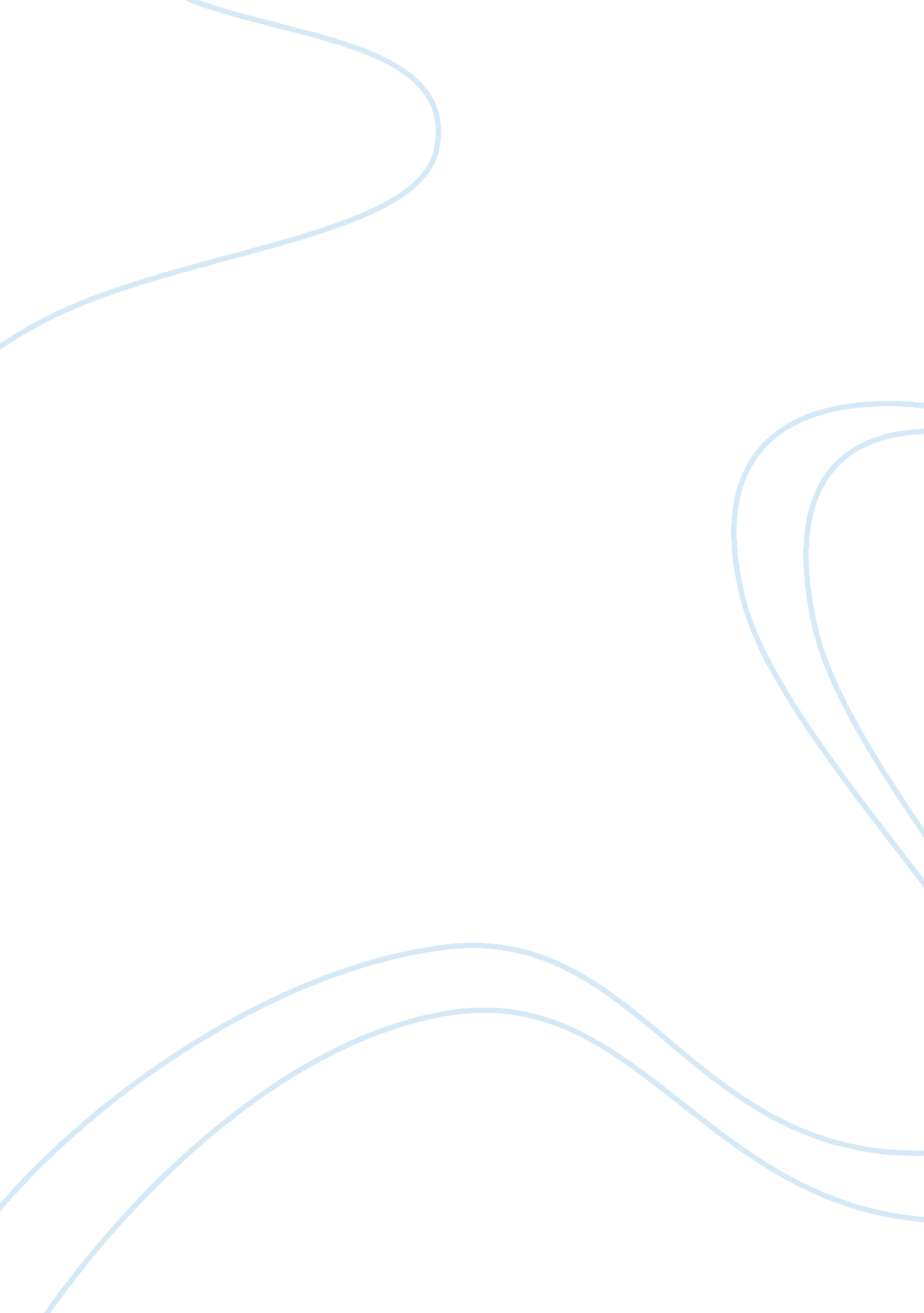 Bus appendix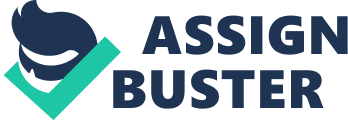 If I was to open a business I would open a banquet hall. Where I live they are really famous and threes a lot of them. I would love to do this business because everybody has parties all the time and It would benefit myself andfamilymembers from It. Entrepreneurs As the entrepreneur I would have to come up with enoughmoneyto locate a place to buy I wouldn't want to rent because it would be more profit having my own space, Plus I have to buy tables and chairs as well. I would have to contract people that know how to cook and find places I can buy thefoodat a cheaper price. I would also have to find a place I can rent or buy my own linen for the tables and chair covers. Musicis a must also or the own customer can provide that. Managers I would hire a manager that can help me stay in the banquet hall while I gather all of the above things. She would be booking parties and explaining prices and what Is Included In the package Employees The employees can help me set up tables as well as the linens and at the party they will also serve as waiters. The cooks will have all the food ready for the event, and I burglary. What behaviors and attitudes should be cultivated in your organization? I know that behaviors and attitudes will appear in the workplace especially when the event is happening. Hopefully my cooks will finish the food for like 250 people so I know they will be stressed out. My waiters will have to serve fast enough in order for everyone to eat so I know they will be frustrated that customers will be asking for this or that. I know that I will be nervous andstressout that everything comes out right. 